Председатель жюри				Васильева Елена Олеговна, директор гостиницы 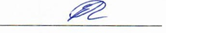 «Cronwelllnn Стремянная»Номер участника, полученный при жеребьевке ФИО УчастникаУчебное заведениеИтоговая сумма балловМесто3Тюлькина Анастасия ВикторовнаСПБ ГБПОУ «Петровский колледж»82,9214Ментюкова Кристина ВикторовнаГБПОУ «Санкт-Петербургский технический колледж»66,4625Евдокимова Анна АндреевнаИнститут среднего профессионального образования ФГАОУ ВО «Санкт-Петербургский политехнический университет Петра Великого»57,0036Коломин Никита СергеевичСПБ ГБПОУ «Российский колледж традиционной культуры»55,0949Малинина Кристина АлександровнаСПБ ГБПОУ «Санкт-Петербургский технический колледж управления и коммерции»50,7258Ильин Владимир ВладимировичИнженерная школа одежды ФГБОУ ВО «Санкт-Петербургский государственный университет промышленных технологий и дизайна»47,9262Буркина Анна ИльиничнаСПБ ГБПОУ «Академия управления городской средой, градостроительства и печати»42,8077Губадова Севинч АсифовнаКолледж бизнеса и технологий ФГБОУ ВО «Санкт-Петербургский государственный экономический университет»36,358